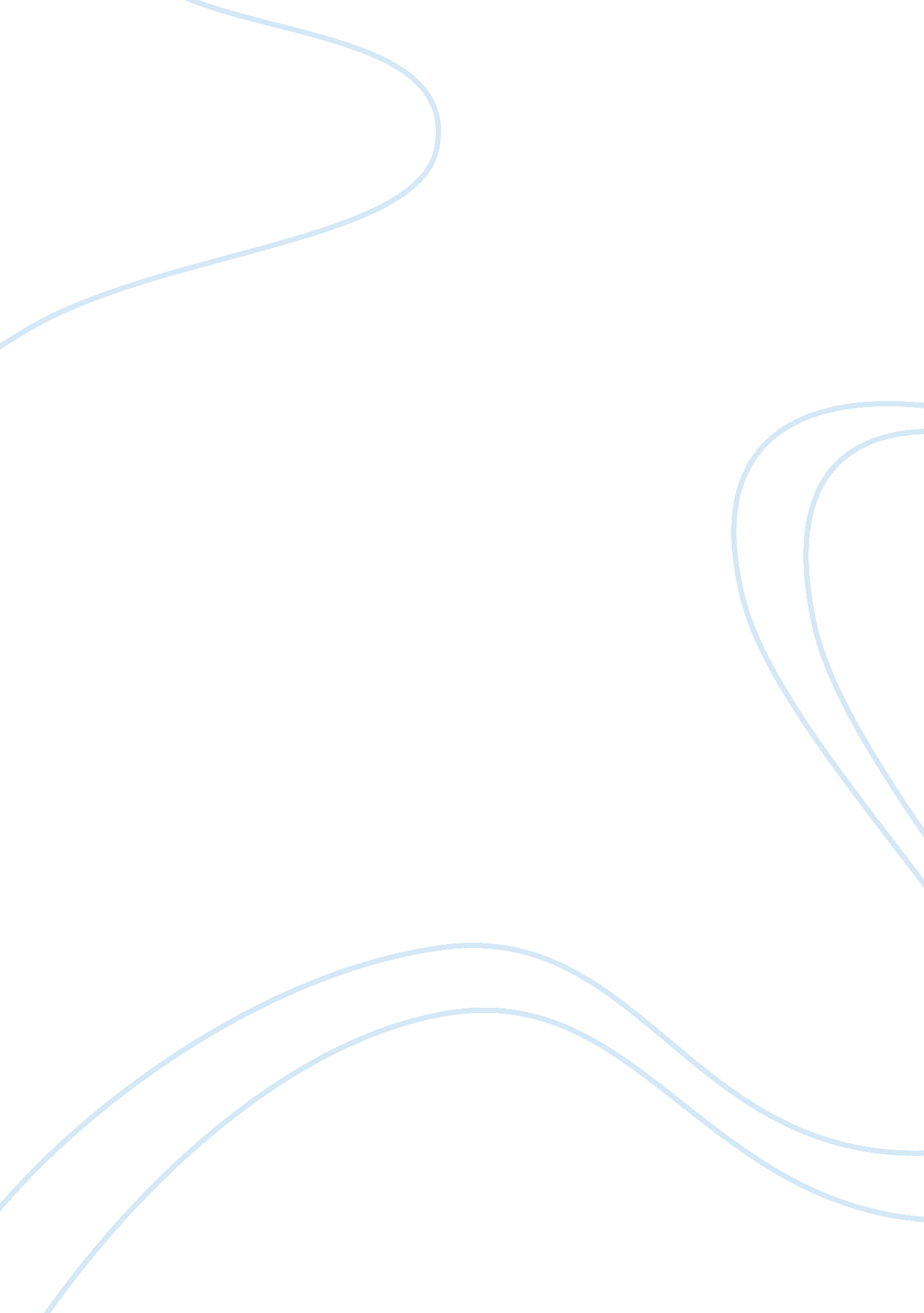 The taika reform edictsHistory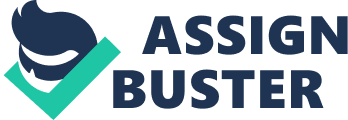 Obstacles to the Centralization of the Japanese Affiliation The most important obstacles to the centralization of theJapanese state 
Introduction 
Since the beginning of the Japanese State, the former rulers had made a monarchy. Their children took over the rule each time. During this time, the empire experienced great concord with less fractiousness among the people. Initially, the monarchy system was centralized, but the clans seem to be an obstacle to this system hence pushing for decentralization of the ruling system in the Japanese state. The selfish interests of the clans make it hard for the emperor to centralize his government in the Japanese state. The short essay aims at exploring the obstacles faced by Japanese state to the centralization process. 
Obstacles to centralization 
During this time, the empire experienced great concord with less fractiousness among the people. After a period, common clan names such as Omi, Muraji and Uji took over the titles of Gods and emperors. “ In recent times, however, the names, first of the Gods, and then of the Emperors, have in some cases been separated (from their proper application) and converted into the Uji of Omi or Muraji, [common clan names in Japan]” This separation resulted to some consequences and strong partisan bias among the people in the entire country. The monarchy system was centralized, and the clans seem to be an obstacle to this system hence pushing for decentralization of the ruling system in the Japanese state. This decentralization is in the form of selfish interests by the clans. 
The minds of people have become unsettled, which has made the government unable to carry on with its functions. Japanese elites such as Muraji 12, Omi 11, Kuni no Moyakko 2 and Tomo no Miyakko 5 came up with a set of their own vassals (Varley, 2003). These vassals have been compelled to labor at their arbitrary pleasure (Varley, 2003). Moreover, the seas, hills, ponds, rice fields, woods and plains have been cut off and assigned them to their provinces and to themselves (Varley, 2003).. This has resulted to some kind of contest among the elites and the leaders. It is evident also that the elites have gone further to make people pay taxes to them instead of the government. They first take their share and later take the leftovers to the central government. 
Conclusion 
The Japanese state had few people, in regards to the whole population, and instead of benefiting from their own land and resources; they are cut off and sold to them at high prices. The resources that had been shared by the clans are regulated, and an elderman appointed in each ward. In addition, the population is registered and re-granting of land distribution provided to the people. There is however hope of reforms as the emperor come up with interventions such as appointing governors and chiefs to ensure that his rule is centralized and there are no selfish interests among the leaders. 
References 
The Taika reforms Edicts, Retrieved from http://www. google. com/url? q= http%3A%2F%2Fwww. qatar. cmu. edu%2F~breilly2%2Fworld%2Ftaika. htm&sa= D&sntz= 1&usg= AFQjCNGV9qtxv6GLu_aCR7Xuz5O2ZleJaQ 
Varley, H. P. (2003). Japanese culture. Honolulu: Univ. of Hawaiʻi Press. 